Curriculum VitaeName                                  :  Dr. NAGARATHNA  K.A.                          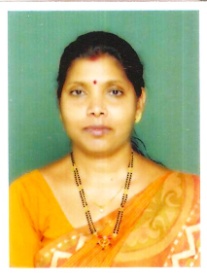 2.   Address (Official)              :      Asst.Professor,                                                            Dept. of Zoology                                                           University College                                                                 Hampankatta, Mangalore-575001                                                                 Karnataka State,  INDIA                                                                   Mob :  9449073120                E mail                          :  nagbhushan96@yahoo.com Educational Qualification:  M Sc, Ph D. 4.  . Total Teaching Experience:   1 7 years 5. Specialization                     ; Physiology and Toxicology        6. Publications   :               Journals                      Nagarathna K.A. and Chandrakala Shenoy K. Research paper entitled “Alterations in Sperm Count, Sperm Morphology and Sperm Motility in Selenium Exposed Rats” in the proceedings of National Women Science Congress (NWSC-2008).Nagarathna K.A. and Chandrakala Shenoy K. “Effect of selenium on the Physiochemical status of rat testis”-In Journal of the Indian society of toxicology (JIST), vol-005, issue-001, Jan-June 2009.         Books :   8.. Membership in academic organization      a)    BOE member of Mangalore University in the subject of zoology—2009- 10 and 2011-12      b) BOE Chairman of Mangalore University in the subject of zoology -2010-11      c) BOS member of Mangalore University in the subject of zoology – since 2012       d) BOS and BOE member of St. Aloysius College, Mangalore (autonomous college)      e) BOS and BOE member of St. Agnes College, Mangalore (autonomous college)     f) member of Ethical committee of Dept of Applied Zoology , Mangalore University.9. Co-  Curricular Activities conducted:   NSS officer of the college since 2012-13As a NSS Officer;    Since 2012- Conducted Blood donation camp, Public awareness on health, litracy, clean India, Voting, malaria, dengue and national Integration  by arranging Jatha and camps and road shows etc.Awarded  with     best  NSS  Officer  Under  Mangalore university  2014-15.Best  NSS State Officer  2014-15 Awarded by Karnataka Govt.      Through Environmental Association –, Awareness about natural resources        10.  Innovative Programme conducted: Guidance in  preparing  VERMICOMPOST in the Dept       11. Councelling and Guidance Work done; BSc students.                       Details of Research paper Presented :      (total presented-08)At National Women Science Congress, 2008 held at Karnataka state Women   University, Bijapur on 5th and 6th December 2008.At National Conference of Association of Physiologists and Pharmacologists of India on 27th to 30th December 2008 held at K.M.C. MangaloreAt National Symposium on -Comparative Endocrinology & Reproductive Physiology: Current Advances, at Institute of Sciences, Mumbai from 17th to 19th December 2009 (2 research papers)   At National Seminar on “Recent Advances in Biological Sciences” held at St Aloysius College Mangalore on 28th and29th February 2012.At UGC sponsored International UGIT Conference on   remote sensing and GIS applications on Costal Management held at University College, Mangalore held on 16th and 17th February 2016, on Community perception regarding Communicable Disease in South Kanara District.-------------------Title of the book:     Effects of selenium on reproductive organs in male ratsPh.D. DissertationLAMBERT Academic Publishing,  Jermany Year -2013ISBN No. 978-3-659-11616-2